MINISTERUL SÃNÃTÃŢII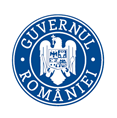 INSPECŢIA SANITARĂ DE STATStrada Cristian Popişteanu nr.1-3, 010024, Bucureşti, ROMANIATelefon: 021 / 3072557, email: iss@ms.roRAPORTreferitor la rezultatele activităţii desfăşurată de structurile de control în sănătate publică teritoriale pe luna FEBRUARIE 2023În conformitate cu atribuţiile INSPECŢIEI SANITARE DE STAT prevăzute în OMS nr. 1115/2020 privind Regulamentul de organizare şi funcţionare al Ministerului Sănătăţii, precum şi a responsabilităţilor serviciilor de control în sănătate publică a direcțiilor de sănătate publice teritoriale reglementate prin OMS nr. 1078/2010 privind aprobarea regulamentului de organizare şi funcţionare şi a structurii organizatorice ale direcţiilor de sănătate publică judeţene şi a municipiului Bucureşti, cu modificările și completările ulterioare, vă transmitem informarea privind activitățile de control în sănătate publică, desfăşurate de către Serviciul de Control în Sănătate Publică, atât din cadrul Direcției de Sănătate Publică a Municipiului București, cât și de Serviciile de Control în Sănătate Publică din cadrul Direcțiilor de Sănătate Publică județene, aferentă lunii FEBRUARIE 2023. Direcţiile de sănătate publică – Serviciile de Control în Sănătate Publică judeţene şi a Municipiului Bucureşti, prin inspectorii sanitari au efectuat controale privind produsele şi obiectivele cu impact asupra sănătăţii publice în domeniile de competenţă.Au fost efectuate un număr total de 4950 controale și 112 recontroale.Pentru nerespectarea normelor legale de igienă şi sănătate publică au fost aplicate un număr de 894 sancțiuni contravenționale, din care:- 479 avertismente; - 408 amenzi contravenţionale în valoare totală de 1.716.500 lei;- 6 decizii de suspendare a activităţii (2 DSP Brașov, 2 DSP Argeș, 1 DSP București, 1 DSP Caraș-Severin)- 1 decizie de retragere ASF (1 DSP Vaslui)- 595 sesizări rezolvate;Controalele au fost efectuate pe următoarele domenii de activitate, după cum urmează:DOMENIUL NONALIMENTCapitolul I. UNITĂȚI SANITARE UNITĂȚI SANITARE CU PATURINr. total de controale – 959Nr. total sancțiuni - 235, din care:- nr. avertismente - 87- nr. amenzi – 147- total valoare amenzi – 557.600 leiDecizii de suspendare activitate: 1 (1 DSP Caraș-Severin)Nr. recontroale: 13Din care:Număr total de controale integrale în spitaleNumăr controale efectuate - 63Nr. total sancțiuni - 53, din care:- nr. avertismente - 19- nr. amenzi – 34- total valoare amenzi – 124.200 leiProbe recoltate – 1090 probeProbe corespunzătoare – 695 Probe necorespunzătoare – 16Probe în lucru - 379Nereguli depistate:neremedierea deficienţelor constatate cu ocazia efectuării controlului în domeniul sănătăţii publice şi care pot aduce atingere sănătăţii publice;neefectuarea organizării activităţii de screening al pacienţilor în secţii de terapie intensivă şi în alte secţii cu risc pentru depistarea colonizărilor/infecţiilor cu germeni multiplurirezistenţi, în conformitate cu prevederile programului naţional de supraveghere şi control al infecţiilor asociate asistenţei medicale;neîndeplinirea măsurilor, a recomandărilor şi a termenelor stabilite de către persoanele împuternicite din cadrul autorităţii de sănătate publică teritoriale;neîntocmirea şi nerespectarea procedurilor specifice activităţii de curăţenie, dezinfecţie şi sterilizare în unităţile sanitare;nerespectarea modului de colectare pe categorii, de depozitare, transport şi tratare a deşeurilor provenite din activităţile medicale;necunoaşterea şi neaplicarea de către personalul auxiliar sanitar a tehnicilor şi procedurilor de curăţenie şi dezinfecţie;neasigurarea prelucrării sanitare a pacienţilor la internare;nerespectarea protocolului complet de sterilizare în funcţie de metoda aplicată;neefectuarea controlului eficienţei sterilizării şi neîntocmirea documentaţiei necesare evidenţei sterilizării;neasigurarea apei sterile la blocurile operatorii şi în sălile de naştere;neasigurarea în cadrul spitalelor a serviciilor de supraveghere şi control al infecţiilor asociate asistenţei medicale;neîntocmirea şi nerespectarea programului propriu de supraveghere, prevenire şi control al infecţiilor asociate asistenţei medicale;neefectuarea operaţiunilor de curăţenie şi/sau dezinfecţie a locurilor de muncă, utilajelor, ustensilelor, suprafeţelor de lucru şi a ambalajelor;depozitarea de produse biocide în spaţii şi condiţii necorespunzătoare sau neconforme cu cele indicate de producător;neefectuarea unui set de analize medicale din toate tipurile de probe recoltate la nivelul unității sanitate, cel puțin o dată pe trimestru, pentru intercomparare, în laboratorul DSP;depozitarea temporară a deşeurilor rezultate din activitatea medicală, în frigiderul destinat păstrării alimentelor personalului medical;nemenţionarea orei la care a fost adăugat produsul biocid în cuva destinată dezinfecţiei instrumentarului medical;utilizarea mopurilor cu franjuri la efectuarea curăţeniei pe secţii în spital, acestea nefiind supuse termodezinfecţiei;lipsa testării microbiologice a lenjeriei finite în vederea verificării evaluării calităţii serviciilor de spălătorie;nerespectarea precauţiunilor standard şi a protocoalelor de lucru de către personalul medical şi auxiliar;existenţa şi/sau utilizarea produselor biocide, dispozitivelor medicale de clasa II a) şi b), a reactivilor, a materialelor sanitare şi articolelor de unică folosinţă, a medicamentelor şi/sau substanţelor terapeutice cu termen de valabilitate expirat;Nr. recontroale: 41) Secţii medicale Număr controale efectuate - 343Nr. total sancțiuni - 51, din care:- nr. avertismente - 16- nr. amenzi – 34- total valoare amenzi – 106.000 leiDecizie de suspendare activitate: 1 (DSP Caraș-Severin)Probe recoltate – 873 probeProbe corespunzătoare – 638 Probe necorespunzătoare – 28Probe în lucru - 207Nereguli depistate:neîndeplinirea măsurilor, a recomandărilor şi a termenelor stabilite de către persoanele împuternicite din cadrul autorităţii de sănătate publică teritoriale;necunoaşterea şi neaplicarea de către personalul auxiliar sanitar a tehnicilor şi procedurilor de curăţenie şi dezinfecţie;neefectuarea controlului eficienţei sterilizării şi neîntocmirea documentaţiei necesare evidenţei sterilizării;nerespectarea condiţiilor tehnice şi funcţionale prevăzute în normele privind serviciile de spălătorie pentru unităţile sanitare;existenţa şi/sau utilizarea produselor biocide, dispozitivelor medicale de clasa II a) şi b), a reactivilor, a materialelor sanitare şi articolelor de unică folosinţă, a medicamentelor şi/sau substanţelor terapeutice cu termen de valabilitate expirat;lipsa de colaborare a personalului medico-sanitar din spitale la efectuarea anchetei epidemiologice şi la supravegherea focarului de infecţie asociată asistenţei medicale spitaliceşti cu specialişti din autoritatea de sănătate publică teritorială, precum şi neaplicarea măsurilor antiepidemice de împiedicare a răspândirii infecţiilor;neasigurarea în cadrul spitalelor a serviciilor de supraveghere şi control al infecţiilor asociate asistenţei medicale;neîntreţinerea permanentă a stării de curăţenie în unităţile sanitare şi neînregistrarea operaţiunilor de curăţenie şi dezinfecţie în fiecare încăpere în care se desfăşoară aceste operaţiuni, precum şi nemonitorizarea acestor activităţi de către personalul cu atribuţii în acest sens;lipsa documentelor medicale ale unui pacient provenit din altă unitate medicala, din alt județ, pentru raportare IAAM;codificarea incompletă a registrului de predare a deșeurilor infecțioase în vederea predării pentru eliminarea finală;neefectuarea unui set de analize medicale din toate tipurile de probe recoltate la nivelul unității sanitate, cel puțin o dată pe trimestru, pentru intercomparare, în laboratorul DSP;existenţa şi/sau utilizarea produselor biocide, dispozitivelor medicale de clasa II a) şi b), a reactivilor, a materialelor sanitare şi articolelor de unică folosinţă, a medicamentelor şi/sau substanţelor terapeutice cu termen de valabilitate expirat;nerespectarea precauţiunilor standard şi a protocoalelor de lucru de către personalul medical şi auxiliar;Decizii de suspendare activitate: 1 (DSP Caraș-Severin) - sancțiune complementară constând în suspendarea activității - Secției Exterioare, condițiile de funcționare prezentând un risc iminent pentru sănătatea publică;Nr. recontroale: 42) Serviciul de primire-internare a bolnavilorNumăr controale efectuate - 103) Serviciul de urgenţă UPU/CPU Număr controale efectuate – 144) Structura spitalizare de zi Număr controale efectuate – 17Nr. total sancțiuni - 3, din care:- nr. amenzi – 3- total valoare amenzi – 4.200 leiProbe recoltate – 16 probeProbe corespunzătoare – 12 Probe în lucru - 4Nereguli depistate:nerespectarea duratei stocării temporare a deşeurilor medicale infecţioase în incintele unităţilor medicale, peste 48 de ore, cu excepţia situaţiei în care deşeurile sunt depozitate într-un amplasament prevăzut cu sistem de răcire care să asigure constant o temperatură mai mică de 4° C, situaţie în care durata depozitării poate fi de maximum 7 zile;necunoaşterea şi neaplicarea de către personalul auxiliar sanitar a tehnicilor şi procedurilor de curăţenie şi dezinfecţie;neasigurarea de lenjerie curată, dezinfectată, călcată şi schimbată de cel puţin două ori pe săptămână sau de câte ori este nevoie şi după fiecare pacient, precum şi nerespectarea circuitului acesteia;5) Blocul operator Număr controale efectuate – 51Nr. total sancțiuni - 8, din care:- nr. avertismente - 5- nr. amenzi – 3- total valoare amenzi – 6.000 leiProbe recoltate – 745 probeProbe corespunzătoare – 545 Probe necorespunzătoare – 18Probe în lucru - 182Nereguli depistate:necunoaşterea şi neaplicarea de către personalul auxiliar sanitar a tehnicilor şi procedurilor de curăţenie şi dezinfecţie;neasigurarea depozitării şi păstrării în condiţii optime sau în condiţiile cerute de producător a articolelor sterilizate şi articolelor sterile de unică folosinţă;neasigurarea apei sterile la blocurile operatorii şi în sălile de naştere;lipsa consemnării datei de preparare a produsului biocid utilizat în recipientul pentru predezinfecția instrumentarului;existenţa şi/sau utilizarea produselor biocide, dispozitivelor medicale de clasa II a) şi b), a reactivilor, a materialelor sanitare şi articolelor de unică folosinţă, a medicamentelor şi/sau substanţelor terapeutice cu termen de valabilitate expirat;nerespectarea precauţiunilor standard şi a protocoalelor de lucru de către personalul medical şi auxiliar;6) Serviciul de anestezie - terapie intensivă (ATI) Număr controale efectuate – 46Nr. total sancțiuni - 4, din care:- nr. avertismente - 2- nr. amenzi – 2- total valoare amenzi – 3.000 leiProbe recoltate – 286 probeProbe corespunzătoare – 226 Probe necorespunzătoare – 4Probe în lucru - 56Nereguli depistate:nerespectarea precauţiunilor standard şi a protocoalelor de lucru de către personalul medical şi auxiliar;7) Blocul de nașteriNumăr controale efectuate – 22Nr. total sancțiuni - 1, din care:- nr. amenzi – 1- total valoare amenzi – 20.000 leiProbe recoltate – 127 probeProbe corespunzătoare – 53 Probe necorespunzătoare – 8Probe în lucru - 66Nereguli depistate:necunoaşterea şi neaplicarea de către personalul auxiliar sanitar a tehnicilor şi procedurilor de curăţenie şi dezinfecţie;Nr. recontroale: 18) Laborator de analize medicale din structura unității sanitareNumăr controale efectuate – 11Nr. total sancțiuni - 1, din care:- nr. avertismente – 1Probe recoltate – 1 probăProbe corespunzătoare – 1 Nereguli depistate:nerespectarea programului cadru de conformare - neînceperea demersurilor în vederea acreditării RENAR al laboratorului de analize;9) Serviciul (laboratorul) de roentgendiagnosticNumăr controale efectuate – 910) Serviciul (laboratorul) de explorări funcționale şi alte investigaţii anatomofiziologiceNumăr controale efectuate – 10Probe recoltate – 7 probeProbe corespunzătoare – 3 Probe în lucru - 411) Serviciul de fizioterapie şi recuperare medicalăNumăr controale efectuate – 5Probe recoltate – 4 probeProbe în lucru - 412) Farmacia unității sanitareNumăr controale efectuate – 10 13) Blocul alimentar (bucătărie) din structura unității sanitare Număr controale efectuate – 42Nr. total sancțiuni - 2, din care:- nr. avertismente – 1- nr. amenzi – 1- total valoare amenzi – 3.000 leiProbe recoltate – 61 probeProbe corespunzătoare – 27 Probe necorespunzătoare – 5Probe în lucru - 29Nereguli depistate:nerespectarea măsurilor prevăzute de normele de igienă privind prepararea, păstrarea, depozitarea, transportul şi servirea produselor alimentare;neinscripționarea ustensilelor de curățenie utilizate pentru efectuarea curățeniei în blocul alimentar;nerespectarea în unităţile de alimentaţie publică şi colectivă, în cazul meselor organizate, a obligaţiei de a păstra câte o probă din fiecare fel de mâncare servit timp de 48 de ore în spații frigorifice, în recipiente curate, acoperite şi etichetate;14) Spălătoria din structura unității sanitareNumăr controale efectuate – 35Nr. total sancțiuni - 2, din care:- nr. avertismente – 2Probe recoltate – 3 probeProbe corespunzătoare – 3 Nereguli depistate:neasigurarea şi neutilizarea materialelor necesare ambalării în vederea transportului lenjeriei şi inventarului moale curat/murdar;nerespectarea condiţiilor tehnice şi funcţionale prevăzute în normele privind serviciile de spălătorie pentru unităţile sanitare;neasigurarea de lenjerie curată, dezinfectată, călcată şi schimbată de cel puţin două ori pe săptămână sau de câte ori este nevoie şi după fiecare pacient, precum şi nerespectarea circuitului acesteia;neutilizarea corectă sau conform instrucţiunilor producătorului a produselor biocide şi/sau nepăstrarea acestora în condiţii care să prevină modificările fizico-chimice şi ale proprietăţilor biocide ale produselor;lipsa din dotare a calandrului, cât și a mașinilor de cusut necesare recondiționării echipamentelor de spital ușor degradate;Număr recontroale – 115) Serviciul de sterilizareNumăr controale efectuate – 59Nr. total sancțiuni - 8, din care:- nr. avertismente – 3- nr. amenzi – 5- total valoare amenzi – 104.000 leiProbe recoltate – 80 probeProbe corespunzătoare – 69 Probe necorespunzătoare – 1Probe în lucru - 10Nereguli depistate:necunoaşterea şi neaplicarea de către personalul auxiliar sanitar a tehnicilor şi procedurilor de curăţenie şi dezinfecţie;aplicarea altor metode de dezinfecţie şi sterilizare decât cele prevăzute de normele sanitare pentru tipul de suprafaţă, instrumentar şi echipament supus tratării;neefectuarea controlului eficienţei sterilizării şi neîntocmirea documentaţiei necesare evidenţei sterilizării;neîntocmirea şi nerespectarea procedurilor specifice activităţii de curăţenie, dezinfecţie şi sterilizare în unităţile sanitare;neasigurarea circuitelor funcţionale, precum şi a gestionării corecte a deşeurilor rezultate din activitatea medicală;lipsa instruirii personalului medical responsabil cu sterilizarea;neefectuarea verificării aparaturii de sterilizare în ritmul prevăzut de legislația sanitară;Număr recontroale – 116) Activitatea de supraveghere, prevenire și limitare a infecțiilor asociate asistenței medicale, conform Ordinului MS nr. 1101/2016Număr controale efectuate - 142Nr. total sancțiuni - 91, din care:- nr. avertismente – 32- nr. amenzi – 59- total valoare amenzi – 177.800 leiNereguli depistate:neîntocmirea şi nerespectarea programului propriu de supraveghere, prevenire şi control al infecţiilor asociate asistenţei medicale;neefectuarea organizării activităţii de screening al pacienţilor în secţii de terapie intensivă şi în alte secţii cu risc pentru depistarea colonizărilor/infecţiilor cu germeni multiplurirezistenţi, în conformitate cu prevederile programului naţional de supraveghere şi control al infecţiilor asociate asistenţei medicale;nedepistarea şi neraportarea de către unităţile sanitare a infecţiilor asociate asistenţei medicale la direcţiile de sănătate publică teritoriale;neasigurarea în cadrul spitalelor a serviciilor de supraveghere şi control al infecţiilor asociate asistenţei medicale;neasigurarea în fiecare secţie de spitalizare a spaţiilor, circuitelor funcţionale şi a condiţiilor necesare pentru izolarea bolnavilor care reprezintă surse de boli transmisibile, precum şi pentru bolnavii cu receptivitate crescută la infecţii;nerespectarea de către personalul unităţii sanitare a protocoalelor şi procedurilor în privinţa actului medical;lipsa documentelor care atestă serviciile medicale acordate pacienţilor;necunoaşterea şi neaplicarea de către personalul auxiliar sanitar a tehnicilor şi procedurilor de curăţenie şi dezinfecţie;neefectuarea controlului eficienţei sterilizării şi neîntocmirea documentaţiei necesare evidenţei sterilizării;nerespectarea precauţiunilor standard şi a protocoalelor de lucru de către personalul medical şi auxiliar;nerespectarea protocolului complet de sterilizare în funcţie de metoda aplicată;neasigurarea depozitării şi păstrării în condiţii optime sau în condiţiile cerute de producător a articolelor sterilizate şi articolelor sterile de unică folosinţă;existenţa şi/sau utilizarea produselor biocide, dispozitivelor medicale de clasa II a) şi b), a reactivilor, a materialelor sanitare şi articolelor de unică folosinţă, a medicamentelor şi/sau substanţelor terapeutice cu termen de valabilitate expirat;neasigurarea apei sterile la blocurile operatorii şi în sălile de naştere;necunoaşterea şi neaplicarea de către personalul medico-sanitar a tehnicilor şi procedurilor de pregătire pentru sterilizare, depozitare şi transport al instrumentarului către locul de utilizare;reutilizarea articolelor şi materialelor sanitare de unică folosinţă;neraportarea către direcțiile de sănătate publică județene și a municipiului București a procedurii de declarare a infecțiilor asociate asistenței medicale, elaborată de serviciul/ compartimentul de prevenire a infecțiilor asociate îngrijirilor medicale;nemonitorizarea efecienței operațiunilor de curățenie și dezinfecție de către personalul cu atribuții în acest sens;aplicarea altor metode de dezinfecţie şi sterilizare decât cele prevăzute de normele sanitare pentru tipul de suprafaţă, instrumentar şi echipament supus tratării;neîntocmirea planificării necesarului de echipament de protecție pentru personalul din spălătorie;nerevizuirea procedurilor de curăţenie şi dezinfecţie;17) Unităţi de dializăNumăr controale efectuate – 4Probe recoltate – 31 probeProbe corespunzătoare – 29 Probe în lucru - 2Număr recontroale – 218) Ambulatoriu integrat unității sanitareNumăr controale efectuate – 22Nr. total sancțiuni - 3, din care:- nr. amenzi – 3- total valoare amenzi – 5.000 leiProbe recoltate – 9 probeProbe corespunzătoare – 8 Probe în lucru - 1Nereguli depistate:existenţa şi/sau utilizarea produselor biocide, dispozitivelor medicale de clasa II a) şi b), a reactivilor, a materialelor sanitare şi articolelor de unică folosinţă, a medicamentelor şi/sau substanţelor terapeutice cu termen de valabilitate expirat;19) Deșeuri periculoaseNumăr controale efectuate – 38Nr. total sancțiuni - 6, din care:- nr. avertismente – 5- nr. amenzi – 1- total valoare amenzi – 2.400 leiNereguli depistate:nerespectarea modului de colectare pe categorii, de depozitare, transport şi tratare a deşeurilor provenite din activităţile medicale;absenţa evidenţelor de gestionare a deşeurilor provenite din activităţile medicale la nivelul unităţilor medicale şi al celor care asigură transportul, tratarea şi incinerarea acestora;nerespectarea condiţiilor de depozitare temporară a deşeurilor provenite din activităţile medicale;neasigurarea circuitelor funcţionale, precum şi a gestionării corecte a deşeurilor rezultate din activitatea medicală;neconsemnarea la zi a operațiunilor de curățare/dezinfecție în Fișa dezinfecție containere deșeuri de către personalul responsabil de pe secții;etichetarea incompletă a cutiilor de deșeuri infecțioase;20) Prestări servicii în unitățile sanitareNumăr controale efectuate – 6, din care:a) Servicii de curățenieNumăr controale efectuate – 2Nr. total sancțiuni - 2, din care:- nr. avertismente – 1- nr. amenzi – 1- total valoare amenzi – 2.000 leiNereguli depistate:nerespectarea precauţiunilor standard şi a protocoalelor de lucru de către personalul medical şi auxiliar;curățenie superficială în zonele greu accesibile;b) Servicii de spălătorieNumăr controale efectuate – 2c) Servicii de cateringNumăr controale efectuate – 2Capitolul II. UNITĂȚI SANITARE CU EXCEPȚIA SPITALELORNr. total controale efectuate – 331Nr. total sancțiuni - 112, din care:- nr. avertismente - 53- nr. amenzi – 56- total valoare amenzi – 326.100 leiDecizii de suspendare activitate: 3 (1 DSP București, 1 DSP Brașov, 1 DSP Argeș)Nr. recontroale: 52Din care:a) Nr. unități de asistență medicală primară Nr. total controale - 87Nr. total sancțiuni - 26, din care:- nr. avertismente - 18- nr. amenzi – 8- total valoare amenzi – 53.600 leiNereguli depistate:funcţionarea cabinetului medical fără autorizaţie sanitară de funcţionare;lipsa documentelor de reglementare sanitară, precum certificatul constatator, autorizaţiile sanitare de funcţionare şi alte asemenea documente prevăzute de legislaţie, pentru proiectele de amplasare, amenajare, construire şi pentru funcţionarea cabinetului medical;neaplicarea prevederilor programului naţional de imunizări de către personalul medico-sanitar cu atribuţii specifice în această activitate;lipsa monitorizării din punct de vedere termic din spațiul frigorific destinat păstrării vaccinurilor;nerespectarea raportării vaccinărilor conform Programului Național e Vaccinare;neraportarea către autoritatea de sănătate publică teritorială a infecțiilor respiratorii acute (ARI) și a afecțiunilor clinic compatibile de gripă (ILI);lipsa sau asigurarea în cantităţi insuficiente din/în dotarea unităţilor a produselor biocide şi a celor de curăţare;nerespectarea normelor igienico-sanitare pentru cabinetele medicale;gestionarea necorespunzătoare a deşeurilor rezultate în urma activităţilor medicale;neasigurarea instruirii permanente a personalului medico-sanitar privind precauţiile standard;neasigurarea la nivelul unităților sanitare a spațiilor și condițiilor pentru depozitarea produselor, ustensilelor, instrumentarului, lenjeriei, echipamentului de protecție, materialelor sanitare, medicamentelor, conform prevederilor sau instrucțiunilor producătorului;gestionarea necorespunzătoare a deşeurilor rezultate în urma activităţilor medicale;aplicarea altor metode de dezinfecție și sterilizare decât cele prevăzute de normele sanitare pentru tipul de suprafață, instrumentar și echipament supus tratării;neasigurarea de către angajatori din orice domeniu de activitate, public și privat, a examinărilor medicale, prin medicii de medicina muncii, la angajare, la reluarea muncii, la schimbarea locului de muncă și a controlului medical periodic al lucrătorilor;existenţa şi/sau utilizarea produselor biocide, dispozitivelor medicale de clasa II a) şi b), a reactivilor, a materialelor sanitare şi articolelor de unică folosinţă, a medicamentelor şi/sau substanţelor terapeutice cu termen de valabilitate expirat;Nr. recontroale: 5b) Nr. unități de asistență medicală ambulatorie de specialitateNr. total controale - 36Nr. total sancțiuni - 8, din care:- nr. avertismente - 3- nr. amenzi – 4- total valoare amenzi – 16.000 leiDecizii de suspendare: 1 (1 DSP Brașov)Nereguli depistate:neefectuarea sterilizării şi păstrării sterilităţii instrumentarului, dispozitivelor şi materialelor sanitare la organizarea activităţilor propriu-zise de sterilizare, precum şi a activităţilor conexe privind spălarea, decontaminarea, împachetarea şi stocarea în cadrul cabinetelor medicale;gestionarea necorespunzătoare a deşeurilor rezultate în urma activităţilor medicale;nerespectarea precauţiunilor standard şi a protocoalelor de lucru de către personalul medical şi auxiliar;neefectuarea controlului eficienţei sterilizării şi neîntocmirea documentaţiei necesare evidenţei sterilizării;Decizii de suspendare activitate: 1 (DSP Brașov) - Clinica chirurgie estetica, Brasov – a fost aplicata sanctiune contraventionala pentru neefectuarea controlului sterilizarii în conf. cu prevederile Ordin. 1761/2021 și s-a dispus ca masura complementara suspendarea activității pentru lipsa înregistrării în Registrul Unic al Cabinetelor Medicale; Nr. recontroale: 3c) Nr. unități de asistență de medicină dentarăNr. total controale - 72Nr. total sancțiuni – 28, din care- nr. avertismente – 16- nr. amenzi – 12- total valoare amenzi – 50.000 leiNereguli depistate:neefectuarea sterilizării şi păstrării sterilităţii instrumentarului, dispozitivelor şi materialelor sanitare la organizarea activităţilor propriu-zise de sterilizare, precum şi a activităţilor conexe privind spălarea, decontaminarea, împachetarea şi stocarea în cadrul cabinetelor medicale;nerespectarea circuitelor funcţionale din cadrul cabinetelor medicale şi utilizarea necorespunzătoare a spaţiilor anume desemnate,;nerespectarea normelor igienico-sanitare pentru cabinetele de medicină dentară, indiferent de profil;gestionarea necorespunzătoare a deşeurilor rezultate în urma activităţilor medicale;lipsa documentelor care atestă serviciile medicale acordate pacienţilor;neefectuarea controlului eficienţei sterilizării şi neîntocmirea documentaţiei necesare evidenţei sterilizării;nerespectarea condițiilor de stocare temporară a deșeurilor rezultate din activitatea medicală în incinta cabinetului medical;nerespectarea duratei stocării temporare a deşeurilor medicale infecţioase în incintele unităţilor medicale, peste 48 de ore;neasigurarea trasabilității instrumentelor/dispozitivelor reutilizabile care necesită sterilizare;Număr recontroale – 27d) Nr.unități de asistență medicală de urgență prespitaliceascădin care:1) Nr. centre de permanență Nr. total controale – 2Număr recontroale – 12) Nr. servicii de ambulanțăNr. total controale – 2Nr. total sancțiuni – 2, din care- nr. avertismente – 1- nr. amenzi – 1- total valoare amenzi – 10.000 leiNereguli depistate:absenţa autorizaţiei sanitare de funcţionare pentru obiectivele ce desfăşoară activităţi cu risc pentru starea de sănătate a populaţiei, supuse procedurii de autorizare sanitară;neefectuarea corespunzătoare a decontaminarii instrumentarului în vederea sterilizării;e) Nr. laboratoare de analize medicale Număr controale efectuate – 7Nr. total sancțiuni - 2, din care- nr. amenzi – 2- total valoare amenzi – 21.200 leiNereguli depistate:nerespectarea managementului calităţii în laboratoarele de analize medicale;nerespectarea duratei stocării temporare a deşeurilor medicale infecţioase în incintele unităţilor medicale, peste 48 de ore, cu excepţia situaţiei în care deşeurile sunt depozitate într-un amplasament prevăzut cu sistem de răcire care să asigure constant o temperatură mai mică de 4° C, situaţie în care durata depozitării poate fi de maximum 7 zile;Număr recontroale – 1f) Nr. puncte externe de recoltare probeNumăr controale efectuate – 2Nr. total sancțiuni - 1, din care- nr. avertismente – 1Nereguli depistate:absenţa evidenţelor de gestionare a deşeurilor provenite din activităţile medicale la nivelul unităţilor medicale şi al celor care asigură transportul, tratarea şi incinerarea acestora;g) Nr. centre de dializăNumăr controale efectuate – 1Număr recontroale – 1h) Nr. societăți de turism balnear și de recuperareNumăr controale efectuate – 4Număr recontroale – 1i) Nr. unități de îngrijiri la domiciliuNumăr controale efectuate – 7Nr. total sancțiuni - 4, din care:- nr. avertismente - 3- nr. amenzi – 1- total valoare amenzi – 3.000 leiNereguli depistate:lipsa autorizaţiei de funcţionare sau a autorizaţiei de liberă practică pentru persoanele fizice şi juridice în domeniul îngrijirilor la domiciliu;neetichetarea corespunzătoare a cutiilor pentru colectarea deșeurilor rezultate din activitatea medicală;neasigurarea la nivelul unităţilor sanitare a spaţiilor şi condiţiilor pentru depozitarea materialelor sanitare;j) Nr. unități de asistență medico-socialăNumăr controale efectuate – 1Nr. total sancțiuni - 1, din care:- nr. avertismente - 1Nereguli depistate:nerespectarea precauţiunilor standard şi a protocoalelor de lucru de către personalul medical şi auxiliar;k) Nr. unități socio-medicale pentru vârstnici (cămine pentru persoane vârstnice) Număr controale efectuate - 38Nr. total sancțiuni - 28, din care:- nr. avertismente - 6- nr. amenzi – 20- total valoare amenzi – 139.900 leiDecizii de suspendare: 2 (1 DSP București, 1 DSP Argeș)Nereguli depistate:neanunţarea autorităţii de sănătate publică teritorială cu privire la orice modificare intervenită în obiectul de activitate sau în structura spaţial funcţională a compartimentelor şi serviciilor din unităţile sanitare faţă de condiţiile de la data eliberării autorizaţiei sanitare;absenţa autorizaţiei sanitare de funcţionare pentru obiectivele ce desfăşoară activităţi cu risc pentru starea de sănătate a populaţiei, supuse procedurii de autorizare sanitară;nerespectarea în unităţile de cazare a normelor de igienă privind schimbarea lenjeriei şi respectarea circuitului acesteia;lipsa sau asigurarea în cantităţi insuficiente din/în dotarea unităţilor a produselor biocide şi a celor de curăţare;nerespectarea condiţiilor de depozitare temporară a deşeurilor provenite din activităţile medicale; nerespectarea duratei stocării temporare a deşeurilor medicale infecţioase în incintele unităţilor medicale, peste 48 de ore, cu excepţia situaţiei în care deşeurile sunt depozitate într-un amplasament prevăzut cu sistem de răcire care să asigure constant o temperatură mai mică de 4° C, situaţie în care durata depozitării poate fi de maximum 7 zile;neefectuarea operaţiunilor de curăţenie şi/sau dezinfecţie a locurilor de muncă, utilajelor, ustensilelor, suprafeţelor de lucru şi a ambalajelor;Decizii de suspendare activitate: 1 (DSP București) – nu se respectă structura funcțională prevăzută în Autorizația Sanitară de Funcționare cabinetul medical este organizat în mod necorespunzător pe holul de la subsolul imobilului, fără respectarea prevederilor Ord.MS nr.1338/2007 pentru aprobarea normelor metodologice pentru înființarea, organizarea și funcționarea cabinetelor medicalenu se asigură circuitul funcțional în spălătoria unității amenajată la subsolul imobiluluinu se asigură un spațiu pentru stocarea temporară a deșeurilor periculoase dotat conform prevederilor Ord.MS nr.1226/2012 1 (DSP Argeș) – lipsa autorizaţiei sanitare de funcţionare; - blocul alimentar necorespunzător cu circuite nefuncționale;- neasigurarea de lenjerie curată, dezinfectată, călcată şi schimbată de cel puţin două ori pe săptămână sau de câte ori este nevoie şi după fiecare pacient, precum şi nerespectarea circuitului acesteia;- nepăstrarea probelor de alimente din fiecare fel de mâncare servit la fiecare cursă timp de 48 de ore;Număr recontroale – 12	l) Nr. centre rezidențiale pentru persoanele adulte cu dizabilitățiNumăr controale efectuate - 14Nr. total sancțiuni - 3, din care:- nr. amenzi – 3- total valoare amenzi – 5.200 leiNereguli depistate:gestionarea necorespunzătoare a deşeurilor rezultate în urma activităţilor medicale;folosirea vaselor şi ustensilelor de bucătărie degradate;neefectuarea reparaţiilor necesare bunei funcţionări a unităţilor de folosinţă publică;m) Nr. centre rezidențiale pentru copiiNumăr controale efectuate - 16Nr. total sancțiuni - 5, din care:- nr. avertismente - 1- nr. amenzi – 4- total valoare amenzi –17.200 leiNereguli depistate:nerespectarea modului de colectare pe categorii, de depozitare, transport şi tratare a deşeurilor provenite din activităţile medicale,;neefectuarea reparaţiilor necesare bunei funcţionări a unităţilor de folosinţă publică;neasigurarea de către angajatori din orice domeniu de activitate, public şi privat, a examinărilor medicale, prin medicii de medicina muncii, la angajare, la reluarea muncii, la schimbarea locului de muncă şi a controlului medical periodic al lucrătorilor, conform reglementărilor legale privind supravegherea stării de sănătate şi a expunerii profesionale a tuturor lucrătorilor prin servicii de medicina muncii;n) Nr. cabinete medicale școlare :Număr controale efectuate - 19Nr. total sancțiuni - 3, din care:- nr. avertismente - 3Nereguli depistate:nerespectarea duratei stocării temporare a deşeurilor medicale infecţioase în incintele unităţilor medicale, peste 48 de ore, cu excepţia situaţiei în care deşeurile sunt depozitate într-un amplasament prevăzut cu sistem de răcire care să asigure constant o temperatură mai mică de 4° C, situaţie în care durata depozitării poate fi de maximum 7 zile;neasigurarea contractului pentru preluarea deșeurilor rezultate din activitatea medicală;o) Nr. unități de activități conexe actului medicaldin care:1) Cabinete de tehnică dentară/laboratoare de tehnică dentară Număr controale efectuate – 112) Cabinete de optică medicalăNumăr controale efectuate – 11Nr. total sancțiuni - 1, din care:- nr. amenzi – 1- total valoare amenzi –10.000 leiNereguli depistate:absenţa autorizaţiei sanitare de funcţionare pentru obiectivele ce desfăşoară activităţi cu risc pentru starea de sănătate a populaţiei, supuse procedurii de autorizare sanitară;Număr recontroale – 13) Alte unități de activități conexe actului medical:Număr controale efectuate – 1Capitolul III) UNITĂȚI DE TRANSPLANTNr. total sancțiuni - 1, din care:- nr. avertismente – 1Nr. recontroale – 1Din care: a)Nr.unități acreditate pentru activitatea de prelevare de țesuturi umane/organe umaneNr. total sancțiuni - 1, din care:- nr. avertismente – 1Nereguli depistate:nerespetarea precauțiunilor standard și a protocoalelor de lucru de către personalul medical și auxiliar;Nr. recontroale – 1Capitolul IV) UNITĂȚI DE TRANSFUZIINr. total controale – 2Nr. total sancțiuni - 1, din care:- nr. avertismente – 1Din care: a) Nr. unități de transfuzie sanguină din spitaleNr. total controale – 2Nr. total sancțiuni - 1, din care:- nr. avertismente – 1Nereguli depistate:neînregistrarea și neraportarea cazurilor de boli transmisibile, precum și nenotificarea reacțiilor adverse prin sistemele de alertă și vigilență la autoritatea de sănătate publică teritorială;Capitolul V) UNITĂȚI DE ÎNVĂȚĂMÂNTNr. total controale unități învățământ - 547Nr. total sancțiuni - 74, din care:- nr. avertismente – 49- nr. amenzi – 23- total valoare amenzi - 122.600 leiDecizii de suspendare activitate: 1 (1 DSP Argeș)Decizie de retragere ASF: 1 (1 DSP Vaslui)Nr. recontroale - 15Din care:a) Nr. total controale pe unități de învățământ, din care: 1). Unități pentru antepreșcolari Nr. controale efectuate – 15Nr. total sancțiuni - 2, din care:- nr. avertismente – 1- nr. amenzi – 1- total valoare amenzi – 2.000 leiNereguli depistate:nerespectarea principiilor care stau la baza unei alimentaţii sănătoase pentru copii şi tineri;2) Unități pentru preșcolariNr. controale efectuate - 200Nr. total sancțiuni - 8, din care:- nr. avertismente – 4- nr. amenzi – 3- total valoare amenzi – 25.000 leiDecizii de suspendare: 1 (1 DSP Argeș)Nereguli depistate:nerespectarea obiectului de activitate înscris în certificatul constatator sau în autorizaţia sanitară de funcţionare;absenţa autorizaţiei sanitare de funcţionare pentru obiectivele ce desfăşoară activităţi cu risc pentru starea de sănătate a populaţiei, supuse procedurii de autorizare sanitară;nerespectarea de către conducătorii unităţilor şi a cadrelor medicale a normelor privind necesarul zilnic de calorii, elemente minerale şi substanţe nutritive, corespunzător vârstei şi stării de sănătate;nerespectarea ritmicității pentru efectuarea operațiunilor de dezinsecție și deratizare;neasigurarea materialelor necesare igienei personale la grupurile sanitare;- nerespectarea profilului de activitate autorizat;Decizii de suspendare activitate: 1 (DSP Argeș) - Gradinița cu Program Prelungit nu are în structura cabinet medical propriu și izolator care sa respecte structura funcțională prevăzută de legislație , dotat conform baremului de dotare al cabinetelor medicale din unitățile de invățământ de stat și private. Triajul epidemiologic zilnic al copiilor și al personalului care se ocupa de prepararea și distribuția hranei copiilor nu este efectuat și înregistrat în registrele de triaj specifice.Blocul alimentar din cadrul Gradiniței cu Program Prelungit nu dispune de spațiile necesare desfasurarii activității de prelucrare a preparatelor culinare, nerespectandu-se circuitele funcționale specifice acestei activități.Probele alimentare din meniurile servite zilnic sunt neetichetate și nedatate, acestea fiind pastrate intr-un spațiu frigorific necorespunzător , impreuna cu alte produse alimentare de consum.Patuțurile din spațiul destinat programului de odihna al copiilor sunt neconforme, neasigurand o pozitie fiziologica corecta a coloanei vertebrale în timpul somnului și nu sunt dotate cu cazarmamentul necesar ( saltea).Unitatea nu dispune de personal de îngrijire angajat, pentru efectuarea operațiunilor de curățenie fiind utilizat personalul de la bucatarie.Păstrarea ustensilelor, a materialelor de curățenie și a substanțelor dezinfectante este necorespunzătoare. Număr recontroale – 33) Unități de învățământ primar și gimnazial Nr. controale efectuate – 142Nr. total sancțiuni - 28 din care:- nr. avertismente – 22- nr. amenzi – 6- total valoare amenzi – 14.600 leiNereguli depistate:neefectuarea sau neînregistrarea triajului epidemiologic, a dispensarizării şi a examenelor medicale de bilanţ al stării de sănătate în unităţile pentru protecţia, educarea şi instruirea copiilor şi tinerilor, precum şi neraportarea acestora la autorităţile de sănătate publică teritoriale, conform normelor Ministerului Sănătăţii;neasigurarea spaţiului pentru depozitarea produselor destinate copiilor şi tinerilor, precum laptele şi cornul şi altele asemenea, precum şi nedotarea corespunzătoare a acestuia;utilizarea produselor biocide neavizate conform legislaţiei sau cu termen de valabilitate expirat;neasigurarea funcţionării în permanenţă a spaţiilor frigorifice din unităţile alimentare, neasigurarea controlului şi înregistrării temperaturii în aceste spaţii şi neîntreţinerea lor prin neefectuarea reparaţiilor, reviziilor şi a igienizării;neasigurarea de către angajatori din orice domeniu de activitate, public şi privat, a examinărilor medicale, prin medicii de medicina muncii, la angajare, la reluarea muncii, la schimbarea locului de muncă şi a controlului medical periodic al lucrătorilor, conform reglementărilor legale privind supravegherea stării de sănătate şi a expunerii profesionale a tuturor lucrătorilor prin servicii de medicina muncii;nerespectarea de către conducătorii unităţilor pentru protecţia, educarea şi instruirea copiilor şi tinerilor, de către conducătorii autorităţilor publice locale, precum şi de către administraţiile taberelor pentru copii şi tineri a normelor de igienă specifice fiecărui obiectiv şi a condiţiilor referitoare la circuite funcţionale, cubajul minim de aer, microclimat, iluminat, mobilier, obiecte şi anexe sanitare, întreţinerea curăţeniei şi a altor asemenea cerinţe;neasigurarea aprovizionării cu apă caldă potabilă la grupurile sanitare;neasigurarea structurii medicale și asistenței medicale în unitățile de învățământ;nedotarea cu spațiu frigorific a unității ìn vederea depozitarii temporare a produselor alimentare distribuite gratuit elevilor;absența autorizației sanitare de funcționare pentru obiectivele ce desfășoară activități cu risc pentru starea de sănătate a populației, supuse procedurii de autorizare sanitară;lipsa certificatelor de absolvire a cursurilor “Noțiuni fundamentale de igienă”;nerespectarea în unităţile de alimentaţie publică şi colectivă, în cazul meselor organizate, a obligaţiei de a păstra câte o probă din fiecare fel de mâncare servit timp de 48 de ore în spații frigorifice, în recipiente curate, acoperite şi etichetate;Număr recontroale – 54) Unități de învățământ licealNr. controale efectuate – 50Nr. total sancțiuni - 9, din care:- nr. avertismente – 7- nr. amenzi – 1- total valoare amenzi – 5.000 leiDecizie de retragere ASF: 1 (1 DSP Vaslui)Nereguli depistate:	absența autorizației sanitare de funcționare pentru obiectivele ce desfășoară activități cu risc pentru starea de sănătate a populației, supuse procedurii de autorizare sanitară;nerespectarea de către conducătorii unităţilor pentru protecţia, educarea şi instruirea copiilor şi tinerilor, de către conducătorii autorităţilor publice locale, precum şi de către administraţiile taberelor pentru copii şi tineri a normelor de igienă specifice fiecărui obiectiv şi a condiţiilor referitoare la circuite funcţionale, cubajul minim de aer, microclimat, iluminat, mobilier, obiecte şi anexe sanitare, întreţinerea curăţeniei şi a altor asemenea cerinţe;neavizarea şi neaprobarea meniului elaborat pentru copiii şi tinerii din unităţile de învăţământ preuniversitar de stat şi particulare, inclusiv taberele, centrele de vacanţă, unităţile ce asigură servicii similare şi unităţile destinate găzduirii elevilor după terminarea programului şcolar, de către un cadrul medical şi conducătorul unităţii;lipsa certificatelor de absolvire a cursurilor “Noțiuni fundamentale de igienă”;neîntocmirea şi nerespectarea procedurilor specifice activităţii de curăţenie în unităţile de învățământ;nemonitorizarea calităţii apei potabile utilizată în unităţile de învăţământ la un laborator înregistrat la M.S;prepararea, comercializarea şi distribuirea produselor alimentare care nu respectă limitele de la care acestea devin nerecomandate preşcolarilor şi şcolarilor, conform listei stabilite de Ministerul Sănătăţii;nedotarea unităţilor de folosinţă publică cu grupuri sanitare suficiente sau adaptate dezvoltării fizice a preșcolarilor;Decizie de retragere ASF: 1 (DSP Vaslui) - S-au efectuat modificări în structura funcțională a unității de învățământ, faţă de condiţiile de la data eliberării autorizaţiei sanitare;Număr recontroale – 15) Unități de învățământ postlicealNr. controale efectuate – 26) Unități de învățământ superiorNr. controale efectuate – 57) Unități de învățământ specialNr. controale efectuate – 2Nr. total sancțiuni - 2, din care:- nr. avertismente – 1- nr. amenzi – 1- total valoare amenzi – 3.000 leiNereguli depistate:nerespectarea în unităţile de alimentaţie publică şi colectivă, în cazul meselor organizate, a obligaţiei de a păstra câte o probă din fiecare fel de mâncare servit timp de 48 de ore în spații frigorifice, în recipiente curate, acoperite şi etichetate;8) After school, before schoolNr. controale efectuate – 8Nr. total sancțiuni - 3, din care:- nr. avertismente – 1- nr. amenzi – 2- total valoare amenzi – 13.000 leiNereguli depistate:neefectuarea operaţiunilor de curăţenie şi/sau dezinfecţie a locurilor de muncă, utilajelor, ustensilelor, suprafeţelor de lucru şi a ambalajelor în condiţiile stabilite de normele igienico-sanitare;nerespectarea în unităţile de alimentaţie publică şi colectivă, în cazul meselor organizate, a obligaţiei de a păstra câte o probă din fiecare fel de mâncare servit timp de 48 de ore în spații frigorifice, în recipiente curate, acoperite şi etichetate;neinscripționarea ustensilelor de curățenie corespunzător zonei de utilizare;depozitarea inventarului moale cu materiale scoase din folosință;Număr recontroale – 29) Unități de cazare (internate școlare, camine studentești)Nr. controale efectuate – 1810) Blocuri alimentare din unitățile de învățâmântNr. controale efectuate – 42Nr. total sancțiuni - 4, din care:- nr. avertismente - 1- nr. amenzi – 3- total valoare amenzi – 7.000 leiProbe recoltate – 4 probeProbe corespunzătoare – 4 Nereguli depistate:nerespectarea în unităţile de alimentaţie publică şi colectivă, în cazul meselor organizate, a obligaţiei de a păstra câte o probă din fiecare fel de mâncare servit timp de 48 de ore în spații frigorifice, în recipiente curate, acoperite şi etichetate;nerespectarea măsurilor prevăzute de normele de igienă privind prepararea, păstrarea, depozitarea, transportul şi servirea produselor alimentare;neasigurarea dezinfecției corespunzătoare a veselei utilizate;11) Unități de cateringNr. controale efectuate – 16Nr. total sancțiuni - 10, din care:- nr. avertismente – 8- nr. amenzi – 2- total valoare amenzi – 6.000 leiNereguli depistate: nerespectarea în unităţile de alimentaţie publică şi colectivă, în cazul meselor organizate, a obligaţiei de a păstra câte o probă din fiecare fel de mâncare servit timp de 48 de ore în spații frigorifice, în recipiente curate, acoperite şi etichetate;neasigurarea şi/sau neutilizarea echipamentului de protecţie curat şi complet pentru personalul care lucrează în sectoarele de producţie, prelucrare, depozitare, transport şi desfacere a alimentelor;neavizarea şi neaprobarea meniului elaborat pentru copiii şi tinerii din unităţile de învăţământ preuniversitar de stat şi particulare, inclusiv taberele, centrele de vacanţă, unităţile ce asigură servicii similare şi unităţile destinate găzduirii elevilor după terminarea programului şcolar, de către un cadrul medical şi conducătorul unităţii;neetichetarea corespunzătoare a produselor alimentare distribuite elevilor și preșcolarilor;neasigurarea dotării şi aprovizionării unităţii alimentare cu utilaje și ustensile;lipsa certificatelor de absolvire a cursurilor “Noțiuni fundamentale de igienă”;Număr recontroale – 412) Centre de plasamentNr. controale efectuate – 4Nr. total sancțiuni - 1, din care:- nr. amenzi – 1- total valoare amenzi – 40.000 leiNereguli depistate:absenţa autorizaţiei sanitare de funcţionare pentru obiectivele ce desfăşoară activităţi cu risc pentru starea de sănătate a populaţiei, supuse procedurii de autorizare sanitară;b) Nr. controale pe produs și meniu, conform Legii 123, din care:1) Blocuri alimentare din unitățile de învățământ: Nr. controale efectuate – 322) Societăți comerciale (chioșcuri din incinta unităților de învățământ):Nr. controale efectuate – 11Nr. total sancțiuni - 7, din care:- nr. avertismente – 4- nr. amenzi – 3- total valoare amenzi – 7.000 leiRetragere produse alimentare: 0,1Kg și 1,56 LNereguli depistate:neetichetarea produselor alimentare, aditivilor, coloranţilor, suplimentelor alimentare, alimentelor cu destinaţie specială;prepararea, comercializarea şi distribuirea produselor alimentare care nu respectă limitele de la care acestea devin nerecomandate preşcolarilor şi şcolarilor, conform listei stabilite de Ministerul Sănătăţii;Capitolul VI. APĂ POTABILĂNr. total controale în domeniul apă potabilă: 56Nr. total sancțiuni - 19, din care:- nr. avertismente – 10- nr. amenzi – 9- total valoare amenzi – 95.000 leiNr recontroale: 2Din care:a) Instalații centrale - 481. Nr. controale efectuate la producătorii și distribuitorii de apă Nr. controale efectuate - 36Nr. total sancțiuni - 15, din care:- nr. avertismente – 7- nr. amenzi – 8- total valoare amenzi – 85.000 leiProbe recoltate – 8 probeProbe corespunzătoare – 2Probe necorespunzătoare fizico-chimic – 5Probe necorespunzătoare bacteriologic - 1Nereguli depistate:absenţa autorizaţiei sanitare de funcţionare pentru obiectivele ce desfăşoară activităţi cu risc pentru starea de sănătate a populaţiei, supuse procedurii de autorizare sanitară;neefectuarea de către producătorii/distribuitorii de apă potabilă a monitorizării de control sau efectuarea monitorizării de control de către laboratoare neînregistrate la Ministerul Sănătăţii pentru controlul oficial al calităţii apei potabile;darea în consum public ca apă pentru consum uman a apei care nu corespunde condiţiilor de potabilitate prevăzute în reglementările legale;neasigurarea de către persoanele juridice care produc sau distribuie apă pentru consum uman a calităţii şi cantităţii apei potabile corespunzătoare cerinţelor, stabilite potrivit reglementărilor legale, precum şi a transportului şi distribuirii acesteia în condiţii corespunzătoare;nepublicarea pe site-ul propriu a informațiilor privind calitatea apei potabile distribuite;neefectuarea monitorizării de control a apei distribuite;neefectuarea monitorizării surselor care asigură apă potabilă exploatată în sistem local; lipsa certificatelor de absolvire a cursurilor “Noțiuni fundamentale de igienă”;Nr recontroale: 12. Nr. controale la distribuitoriNumăr controale efectuate – 2Nr. total sancțiuni - 1, din care:- nr. amenzi – 1- total valoare amenzi – 10.000 leiProbe recoltate – 4 probeProbe corespunzătoare – 4Nereguli depistate:neremedierea deficienţelor tehnice şi neîntreţinerea salubrităţii rezervoarelor de înmagazinare, a hidranţilor, staţiilor de pompare, clorinare şi a reţelelor de distribuţie din unităţile de producere sau de distribuţie a apei pentru consum uman, inclusiv din interioarele clădirilor de interes public;3. Nr. controale la utilizatori (industrie, alimentație colectivă, alimentație publică, colectivități etc.) Număr controale efectuate – 10Nr. total sancțiuni - 1, din care:- nr. avertismente – 1Probe recoltate – 27 probeProbe corespunzătoare – 21Probe necorespunzătoare fizico-chimic – 3Probe necorespunzătoare bacteriologic – 2Probe aflate în lucru - 1Nereguli depistate:neasigurarea conformării la parametrii de calitate a apei potabile; Nr recontroale: 1b) Cartiere rezidențialeNr. controale efectuate – 1c) Instalații locale (fântâni publice)Nr. controale efectuate – 7Nr. total sancțiuni - 2, din care:- nr. avertismente – 2Probe recoltate – 4 probeProbe necorespunzătoare fizico-chimic – 2Probe necorespunzătoare bacteriologic - 2Nereguli depistate:neefectuarea monitorizării surselor care asigură apă potabilă exploatată în sistem local;neafișarea la loc vizibil a sintagmei "apa nu este bună de băut";Capitolul VII. TURISMNr. total unități de turism controlate: 74Nr. total sancțiuni – 8, din care:- nr. avertismente – 5- nr. amenzi – 3- total valoare amenzi – 3.600 leiDecizii de suspendare activitate: 1 (1 DSP Brașov)Nr recontroale: 7Din care:1) Unități de cazare hotelierăNr. controale efectuate – 38Nr. total sancțiuni – 4, din care:- nr. avertismente – 2- nr. amenzi – 2- total valoare amenzi – 2.600 leiNereguli depistate:lipsa sau asigurarea în cantităţi insuficiente din/în dotarea unităţilor a produselor biocide şi a celor de curăţare;neigienizarea spațiilor de cazare;- lipsa certificatelor de absolvire a cursurilor “Noțiuni fundamentale de igienă”;Nr recontroale: 22) Pensiuni turisticeNr. controale efectuate - 36Nr. total sancțiuni – 4, din care:- nr. avertismente – 3- nr. amenzi – 1- total valoare amenzi – 1.000 leiDecizii de suspendare activitate: 1 (1 DSP Brașov)Nereguli depistate: lipsa sau asigurarea în cantităţi insuficiente din/în dotarea unităţilor a produselor biocide şi a celor de curăţare;neefectuarea periodică sau după necesitate a lucrărilor de igienizare în spațiul destinat preparării mâncărurilor;lipsa certificatelor de absolvire a cursurilor “Noțiuni fundamentale de igienă”;Decizii de suspendare activitate: 1 (DSP Brașov) - Funcționarea unității fără avizarea DSPJ Brasov privind profilul prestat.  Funcționarea în condiții improprii igienico-sanitare, sursa proprie de apa neavizată și fără dovada potabilitatii și cu miros neconform.Lipsa personal angajat pentru curățenie.Stare de curățenie neconformă în spațiile de cazare.Nr recontroale: 5Capitolul VIII. TUTUNNr. controale efectuate la distribuitorii de produse din tutun –5Nr. produse de tutun controlate - 30Capitolul IX. COSMETICENr. controale efectuate la unități de producere, importatori, distribuitori, unități de desfacere, unități de frizerie, coafură, manechiură, pedichiură, cosmetice, unitări de piercing și tatuaj, unități de întreținere corporală, alte unități din sectorul prestări servicii care folosesc produse cosmetice Nr. controale efectuate - 71Nr. total sancțiuni - 18, din care:- nr. avertismente – 15- nr. amenzi – 3- total valoare amenzi – 8.200 leiNr recontroale: 2Din care:1) Nr. controale efectuate la importatorii de produse cosmeticeNr. controale efectuate – 2Nr. total sancțiuni – 1, din care:- nr. amenzi – 1- total valoare amenzi – 5.000 leiNereguli depistate: lipsa dosarului tehnic al produsului cosmetic;lipsa notificarii produsului cosmetic pe CPNP;2) Nr. controale efectuate la distribuitorii de produse cosmetice Nr. controale efectuate – 9Nr. total sancțiuni - 3, din care:- nr. avertismente - 3Nereguli depistate:etichetarea neconformă a produselor cosmetice;3) Nr. controale efectuate la unități de desfacereNr. controale efectuate – 31Nr. total sancțiuni - 4, din care:- nr. avertismente - 4Nereguli depistate:neasigurarea de către angajatori din orice domeniu de activitate, public şi privat, a examinărilor medicale, prin medicii de medicina muncii, la angajare, la reluarea muncii, la schimbarea locului de muncă şi a controlului medical periodic al lucrătorilor, conform reglementărilor legale privind supravegherea stării de sănătate şi a expunerii profesionale a tuturor lucrătorilor prin servicii de medicina muncii;4) Nr. controale efectuate la unități care utilizează produse cosmetice,din care:a) Unități de frizerie, coafură, manechiură, pedichiură, cosmeticăNumăr controale efectuate - 27Nr. total sancțiuni - 1, din care:- nr. avertismente - 1Nereguli depistate:neasigurarea contractului pentru preluarea deșeurilor periculoase;Nr recontroale: 2b) Unități de întreținere corporală Număr total controale – 2Nr. total sancțiuni - 2, din care:- nr. avertismente - 2Nereguli depistate:neefectuarea operaţiunilor de dezinsecţie şi deratizare;II. Nr. controale pe produse cosmetice:Nr. total produse controlate – 178Nr. produse conforme - 148Nr. produse neconforme - 30Nr. total sancțiuni - 7, din care:- nr. avertismente – 5- nr. amenzi – 2- total valoare amenzi – 3.200 leiRetragere de la comercializare – 27 produseProbe recoltate – 5 produseProbe corespunzătoare – 14 Nereguli depistate:	nerespectarea cerinţelor generale şi specifice prevăzute de normele legale privind conformitatea produselor, în vederea asigurării protecţiei sănătăţii publice;comercializarea sau utilizarea produselor cosmetice cu termen de valabilitate expirat;Nr recontroale: 4Capitolul X. BIOCIDE Nr. controale efectuate la producători, importatori, distribuitori, la utilizatori profesionali (unități sanitare, unități de învățământ, unități de turism, cabinete de înfrumusețare, etc) – 344 controale, din care:Nr. total sancțiuni - 21, din care:- nr. avertismente – 12- nr. amenzi – 9- total valoare amenzi – 44.800 leia) Nr. controale efectuate la producătoriNumăr controale efectuate – 2b) Nr. controale efectuate la distribuitoriNumăr controale efectuate – 16Nr. total sancțiuni - 3, din care:- nr. avertismente – 1- nr. amenzi – 2- total valoare amenzi – 4.000 leiNereguli depistate:nerespectarea regimului produselor biocide;nerespectarea prevederilor privind etichetarea produselor biocide; plasarea pe piață a produselor biocide fără a fi însoțite de acte administrative;c) Nr. total controale efectuate la utilizatori profesionali,din care: 1) Nr. controale efectuate la utilizatori profesionali unități sanitare Număr controale efectuate – 622) Nr. controale efectuate la utilizatori profesionali unități de învățământ Număr controale efectuate – 90Nr. total sancțiuni - 1, din care:- nr. amenzi – 1- total valoare amenzi – 1.600 leiNereguli depistate:neutilizarea corectă sau conform instrucţiunilor producătorului a produselor biocide şi/sau nepăstrarea acestora în condiţii care să prevină modificările fizico-chimice şi ale proprietăţilor biocide ale produselor;3) Nr. controale efectuate la utilizatori profesionali unități de turism Număr controale efectuate – 18Nr. total sancțiuni - 2, din care:- nr. avertismente – 2Nereguli depistate:lipsa certificatelor de absolvire a cursurilor “Noțiuni fundamentale de igienă”;4) Nr. controale efectuate la utilizatori profesionali cabinete de înfrumusețare Număr controale efectuate – 195) Nr.controale efectuate la alți utilizatori profesionali Număr controale efectuate – 137Nr. total sancțiuni - 7, din care:- nr. avertismente – 5- nr. amenzi – 2- total valoare amenzi – 31.600 leiNereguli depistate:utilizarea produselor biocide neavizate conform legislaţiei sau cu termen de valabilitate expirat;refuzul de a permite accesul personalului împuternicit în vederea efectuării controlului sau de a accepta efectuarea controlului, ori de a pune la dispoziţia acestui personal documentele şi informaţiile necesare realizării atribuţiilor de control;neutilizarea corectă sau conform instrucţiunilor producătorului a produselor biocide şi/sau nepăstrarea acestora în condiţii care să prevină modificările fizico-chimice şi ale proprietăţilor biocide ale produselor;Nr. produse biocide controlate – 1184Nr. produse conforme: 1153Nr. produse neconforme: 31Nr. total sancțiuni - 8, din care:- nr. avertismente - 4- nr. amenzi – 4- total valoare amenzi – 7.600 leiProbe recoltate – 1 probeProbe corespunzătoare – 1Retragere de la utilizare: 8 produseCantitatea retrasă: 1031,75 litri și 3,5 KgRetragere de la comercializare: 3 produseCantitatea retrasă: 5,25 litri şi 5,25 KgNereguli depistate:nerespectarea regimului produselor biocide;existenţa şi/sau utilizarea produselor biocide, dispozitivelor medicale de clasa II a) şi b), a reactivilor, a materialelor sanitare şi articolelor de unică folosinţă, a medicamentelor şi/sau substanţelor terapeutice cu termen de valabilitate expirat;utilizarea produselor biocide neavizate conform legislaţiei sau cu termen de valabilitate expirat;Capitolul XI. ARTICOLE TRATATENr. controale efectuate - 4Din care:a) Nr. controale efectuate la distribuitoriNr. controale efectuate - 4Nr. articole tratate controlate: 8Nr. produse conforme: 8Nr. recontroale – 1Capitolul XII. DEȘEURI PERICULOASENr. total controale efectuate - 40Nr. total sancțiuni - 4, din care: - nr. avertismente – 3- nr. amenzi – 1- total valoare amenzi – 8.000 leiNr. recontroale – 1a) Nr.total controale la producătorii care efectuează colectare și stocare temporara deșeuri periculoaseNumăr controale efectuate - 39Nr. total sancțiuni – 3, din care:- nr. avertismente – 3Nereguli depistate:nerespectarea condițiilor de depozitare temporară a deșeurilor provenite din activitățile medicale;Nr. recontroale – 1b) Nr. controale la operatori economici care efectuează transport deșeuri periculoaseNumăr controale efectuate – 1Nr. total sancțiuni - 1, din care:- nr. amenzi – 1- total valoare amenzi –8.000 leiNereguli depistate:neasigurarea şi neacordarea de către persoanele juridice a materialelor igienico-sanitare în cantităţi suficiente şi în concordanţă cu specificul locului de muncă, în scopul asigurării igienei personale;Capitolul XIII. Proiecte finanțate din PNDR și POPNumăr total controale la beneficiarii proiectelor finanțate din PNDR – 9Număr total recontroale – 1Capitolul XIV. CABINETE DE INFRUMUSEȚARE ȘI SALOANE DE BRONZARENumăr controale efectuate - 134Nr. total sancțiuni - 14, din care:- nr. avertismente – 8- nr. amenzi – 6- total valoare amenzi – 32.600 leiNr. recontroale – 4a) Nr. controale la cabinete de înfrumusețare Număr controale efectuate – 131Nr. total sancțiuni - 14, din care:- nr. avertismente – 8- nr. amenzi – 6- total valoare amenzi – 32.600 leiNereguli depistate:	lipsa documentelor de reglementare sanitară, precum certificatul constatator, autorizaţiile sanitare de funcţionare şi alte asemenea documente prevăzute de legislaţie, pentru proiectele de amplasare, amenajare, construire şi pentru funcţionarea obiectivelor care desfăşoară activităţi cu risc pentru starea de sănătate a populaţiei;neefectuarea sau nepăstrarea înregistrărilor obligatorii în cadrul cabinetelor de înfrumuseţare corporală conform cerinţelor stabilite de normele de igienă;lipsa din dotarea cabinetelor de înfrumuseţare corporală a substanţelor dezinfectante şi a echipamentelor de sterilizare pentru instrumentarul utilizat;lipsa sau asigurarea în cantităţi insuficiente din/în dotarea unităţilor a produselor biocide şi a celor de curăţare;neasigurarea de către angajatori din orice domeniu de activitate, public şi privat, a examinărilor medicale, prin medicii de medicina muncii, la angajare, la reluarea muncii, la schimbarea locului de muncă şi a controlului medical periodic al lucrătorilor, conform reglementărilor legale privind supravegherea stării de sănătate şi a expunerii profesionale a tuturor lucrătorilor prin servicii de medicina muncii;neînregistrarea precauţiunilor standard şi a protocoalelor de lucru;lipsa documentelor de reglementare sanitară pentru funcționarea obiectivelor care desfășoară activități cu risc pentru starea de sănătate a populației; lipsa certificatelor de absolvire a cursurilor “Noțiuni fundamentale de igienă”;Nr. recontroale – 4b) Nr. controale saloane de bronzareNumăr controale efectuate – 1c)Nr. controale la saloane de tatuaj și piercingNumăr controale efectuate – 2Capitolul XV. APA DE ÎMBĂIERENr. total controale și recontroale în zonele de îmbăiere neamenajate, în zonele de îmbăiere amenajate, la bazinele de înot, piscine, ștranduri – 8Nr. total sancțiuni - 1, din care:- nr. amenzi – 1- total valoare amenzi – 6.000 leiNr. controale la bazinele de înotNumăr controale efectuate – 1Nr. controale piscineNumăr controale efectuate – 7Nr. total sancțiuni - 1, din care:- nr. amenzi – 1- total valoare amenzi – 6.000 leiProbe de apă recoltate – 1Probe de apă corespunzătoare – 1Nereguli depistate:	amenajarea ştrandurilor, piscinelor şi bazinelor de înot fără respectarea condiţiilor stabilite prin normele de igienă privind amplasarea şi dotarea lor;Capitolul XVI. MEDIUL DE VIAȚĂ A POPULAȚIEINumăr total controale - 645Nr. total sancțiuni – 98, din care:- nr. avertismente – 67- nr. amenzi – 31- total valoare amenzi – 173.500 lei Nr. recontroale – 14Din care:a) Nr. controale zone de locuit Număr controale efectuate – 247Nr. total sancțiuni - 18, din care:- nr. avertismente - 9- nr. amenzi – 9- total valoare amenzi – 42.500 leiNereguli depistate:neremedierea deficienţelor constatate cu ocazia efectuării controlului în domeniul sănătăţii publice şi care pot aduce atingere sănătăţii publice;nerespectarea de către persoanele fizice şi juridice a normelor de igienă care reglementează zonele de locuit sau nerespectarea condiţiilor impuse prin studiile de impact pentru diminuarea riscurilor, dacă activitatea unităţilor creează riscuri pentru sănătatea publică;nerespectarea distanţelor minime de protecţie sanitară stabilite prin normele de igienă referitoare la zonele de locuit;neasigurarea colectării apelor uzate fecaloid-menajere în instalaţii proprii;lipsa platformei impermeabilizate de colectare a deşeurilor zootehnice;neefectuarea operațiunilor de dezinsecție/deratizare cu ritmicitatea stabilită de legislația sanitară;distanţă necorespunzătoare a unităţii de producţie faţă de locuinţele învecinate;neracordarea instalaţiei de canalizare interioară a locuinţelor de către proprietarii acestora la reţeaua publică de canalizare, acolo unde există reţea, sau neasigurarea colectării apelor uzate fecaloid-menajere în instalaţii proprii;nerespectarea măsurilor prescrise de inspectorii sanitari cu privire la amenajarea unei platforme impermeabilizate pentru colectarea deșeurilor zootehnice;Nr. recontroale – 8b) Nr. controale unități de mică industrieNumăr controale efectuate – 17Nr. total sancțiuni - 3, din care:- nr. avertismente – 2- nr. amenzi – 1- total valoare amenzi – 800 leiNereguli depistate:neefectuarea reparaţiilor necesare bunei funcţionări a unităţilor de folosinţă publică;lipsa buletinelor privind noxele;c) Nr. controale unități comerciale Număr controale efectuate - 60Nr. total sancțiuni - 15, din care:- nr. avertismente - 8- nr. amenzi – 7- total valoare amenzi – 29.200 leiNereguli depistate:nedotarea grupurilor sanitare publice sau din unităţile de folosinţă publică cu materiale şi mijloace adecvate pentru igiena individuală a utilizatorilor, precum şi neîntreţinerea acestora în permanentă stare de curăţenie de către proprietar sau administrator;lipsa sau asigurarea în cantităţi insuficiente din/în dotarea unităţilor a produselor biocide şi a celor de curăţare;depăşirea concentraţiilor maxime admise pentru gaze, vapori şi pulberi în atmosfera zonelor de muncă stabilite prin normele în vigoare, precum şi utilizarea unor substanţe sau procedee tehnologice interzise prin dispoziţii legale, în absenţa măsurilor de protecţie individuală şi colectivă adecvate;necompletarea graficelor de curățenie;neasigurarea de către angajatori din orice domeniu de activitate, public şi privat, a examinărilor medicale, prin medicii de medicina muncii, la angajare, la reluarea muncii, la schimbarea locului de muncă şi a controlului medical periodic al lucrătorilor;lipsa certificatelor de absolvire a cursurilor “Noțiuni fundamentale de igienă”;Nr. recontroale – 3d) Nr. controale mijloace de transport solide menajereNumăr controale efectuate - 1e) Nr. total controale unități de prestări servicii, din care: - nr. controale la ateliere de croitorie, marochinărie, ceasornicărie - 9- nr. controale la spălătorii auto – 16Nr. total sancțiuni - 4, din care:- nr. avertismente - 2- nr. amenzi – 2- total valoare amenzi – 4.000 leiNereguli depistate:neasigurarea şi/sau neutilizarea echipamentului de protecţie curat şi complet pentru personalul care lucrează în sectoarele de producţie, prelucrare, depozitare, transport şi desfacere a alimentelor;- nr. controale la spălătorii pentru lenjerie, haine - 4f) Nr. controale la cimitire, crematorii umane și servicii funerareNumăr controale efectuate - 199Nr. total sancțiuni - 42, din care:- nr. avertismente – 32- nr. amenzi – 10- total valoare amenzi – 90.000 leiNereguli depistate:lipsa autorizației sanitare de funcționare emisă de Direcția de Sănătate Publică;nesolicitarea avizului de îmbălsămare la Direcția de Sănătate Publică;lipsa avizului consiliului local al unității administrativ-teritoriale;gestionarea necorespunzătoare a deșeurilor cu potențial infecțios;amplasarea sălii de ceremonii funerare la o distanță mai mică de 20 metri față de zona de locuit;neefectuarea operaţiunilor de dezinsecţie şi deratizare;neasigurarea de către angajatori din orice domeniu de activitate, public şi privat, a examinărilor medicale, prin medicii de medicina muncii, la angajare, la reluarea muncii, la schimbarea locului de muncă şi a controlului medical periodic al lucrătorilor;Nr. recontroale – 2g) Nr. controale la instituţiile social-culturaleNumăr controale efectuate – 1Nr. total sancțiuni - 1, din care:- nr. avertismente – 1Nereguli depistate:neasigurarea unui microclimat corespunzător;h) Nr. controale la unitățile de comercializare a produselor noi cu efecte psihoactiveNumăr controale efectuate – 1i) Alte controaleNumăr controale efectuate - 90Nr. total sancțiuni - 15, din care:- nr. avertismente - 13- nr. amenzi – 2- total valoare amenzi – 7.000 leiNereguli depistate:lipsa autorizației sanitare de funcționare;neasigurarea de către angajatori din orice domeniu de activitate, public şi privat, a examinărilor medicale, prin medicii de medicina muncii, la angajare, la reluarea muncii, la schimbarea locului de muncă şi a controlului medical periodic al lucrătorilor;- efectuarea de către o persoana fizică de operațiuni cu substanțe susceptibile de a produce efecte psihoactive;- nemenținerea în permanentă stare de funcționare și de curățenie a grupurilor sanitare;- nedotarea grupurilor sanitare publice cu materiale pentru igiena individuală a utilizatorilor;Nr. recontroale – 1Capitolul XVII. ALERTE Nr. total alerte - 33a) nr. total controale pe alerte rapide SRAAF - 3, din care:- suplimente alimentare - 1- altele - 2b) nr. total alerte rapide nonaliment RAPEX – 29- cosmetice – 25- alte produse - 4c) alte alerte – 1DOMENIUL ALIMENTNr. controale în unități din domeniul alimentului – 1721Nr. total sanctiuni: 287Din care:- nr. total avertismente: 168,- nr. total amenzi: 119- Valoare amenzi: 338.500 lei.- Nr kg alimente scoase din consum: 111 kg- Nr. litri: 3.964 litri din care:1. Nr controale la producători primari – 3Nr. total sancțiuni – 02. Nr. controale la producatori și ambalatori – 124Nr. total sancțiuni - 12  din care:- nr. avertismente – 9- nr. amenzi – 3- valoare amenzi – 33.000 lei.Exemple de neconformități identificate: neefectuarea de către producător a monitorizării punctelor critice de control stabilite în planul de analiză a riscurilor prin puncte critice de control al HACCP, neînregistrarea datelor obținute și neefectuarea măsurilor corective privind neconformitățile apărute în fluxul tehnologic,neefectuarea operațiunilor de curățenie și dezinfecție și neasigurarea dotării și aprovizionării unității cu materialele specifice pentru efectuarea acestor operațiuni– prevăzute de Ord. MS nr. 976/1998, art. 14 (1);comercializarea sării iodate pentru consumul uman sau pentru fabricarea pâinii şi a produselor de panificaţie, cu un conţinut de iod în afara limitelor stabilite de HG 568/2002, art. 4 alin. (2).neefectuarea cursurilor privind însușirea noțiunilor fundamentale de igienă, conform prevederilor Ordinului MS nr. 2209/2022 neefectuarea controlului medical periodic, conform prevederilor H.G. nr. 355 din 2007, 3. Nr. controale distribuitori și transportatori – 151Nr. total sancțiuni – 23 din care:- nr. avertismente – 15- nr. amenzi- 8 - valoare amenzi – 21.600 leiExemple de neconformități identificate:lipsa operațiunilor de igienizare a spațiilor și neefectuarea lucrărilor de întreținere curente, la nivelul unui distribuitor încălcându-se prevederile Ord. MS nr. 976 din 1998 ( art. 10 ); neasigurarea efectuării corespunzătoare a operațiunilor de curățenie curente de la nivelul vestiarelor, încălcându-se prevederile Ord. MS 976/1998 ( art.10) ;neefectuarea cursurilor privind însușirea noțiunilor fundamentale de igienă.lipsa planificării operațiunilor de curățenie și dezinfecție curente și nerespectarea ritmicității opeatiunilor de dezinsecție și deratizare, încălcându-se prevederile Ord. MS 976/1998 ( art. 25) și a Ord. MS 119/2014 ( art. 50 litera b). 4. Nr. controale la retaileri - 932Nr. total sancțiuni 128 din care:- nr. avertismente – 77- nr. amenzi – 51- valoare amenzi- 104.200 lei. Produse retrase din consum: - 111 kg (ex. DSP Suceava - 109 kg sare iodată neconformă și DSP Prahova -2 kg alimente cu termen de valabilitate expirat,);- 3964 litri (apă îmbuteliată neconformă: cantitatea de 64 litri retrasa de DSP Harghita și de catre DSP Prahova a fost retrasa de la comercializarea cantitatea de 3900 litri apă de izvor cu termen de valabilitate depășit a)Exemple de neconformități identificate:depozitarea necorespunzătoare a produselor comercializate ;lipsa unui spațiu pentru igienizarea și păstrarea ustensilelor destinate operațiunilor de curățenie și dezinfecție curente încălcându-se prevederile Ord. MS nr. 976 din 1998 ( articolul 34/2); neasigurarea pentru toți angajații a instruirii în ceea ce privește însușirea noțiunilor fundamentale de igienă încălcându-se prevederile Ord. MS nr. 2209/2022 ( art. 1/3-b);comercializarea sării iodate pentru consumul uman cu un conținut de iod în afara limitelor stabilite de art. 4, alin.2), stabilindu-se retragerea lotului necorespunzător din unitatea de desfacere, respectiv cantitatea de 109 kg (109 buc.x1000 grame). 5. Nr. controale în Sectorul de servicii - 425Nr. total sancțiuni – 107 din care:- nr. avertismente – 60- nr. amenzi –47- valoare amenzi- 159.500 lei.Exemple de neconformități identificate:neefectuarea operațiunilor de curățenie și dezinfecție curente în spațiile unei unități de catering, încălcându-se prevederile Ord. MS 976/1998;neasigurarea în spațiul de preparare a dotărilor necesare asigurării igienii mâinilor ;lipsa dotării cu produse biocide, încălcându-se prevederile Ord. MS nr. 976/1998 (art. 14); neasigurarea instruirii angajaților în ceea ce privește însușirea noțiunilor fundamentale de igienă, încălcându-se prevederile Ord. MS 2209/2022 (art. 1/3-b) - un restaurant, o unitate de catering și un fast-food; neasigurarea unui flux tehnologic corespunzător, încălcându-se prevederile Ord. MS nr. 976/1998 ( art. 29/1) ;neasigurarea uni spațiu destinat depozitarii materialelor și ustensilelor destinate operațiunilor curente de curățenie și dezinfecție; 6.Nr. controale la producatori primari care vand direct consumatorului final - 86Nr. total sancțiuni – 17 din care:- nr. avertismente – 7 - nr. amenzi – 10- valoare amenzi: 20.200 leiExemple de neconformități identificate:nerespectarea prevederilor HG nr. 355/2007, art. 7, privind asigurarea de către angajator a examenelor medicale periodice.ALTE DOMENIINumăr sesizări rezolvate – 595Acțiuni tematice stabilite de ISS județean - 30Acțiuni de îndrumare și consultanță - 220Acțiuni comune cu alte autorități – 34Activitatea juridică:- nr. plângeri împotriva proceselor verbale de constatare a contravenției și de aplicare a sancțiunii – 87- nr. de dosare soluționate de judecătoria teritorială în favoarea inspectorilor sanitari – 52- nr. total dosare soluționate de judecătoria teritorială - 496, din care:în favoarea persoanei fizice – 493în favoarea persoanei juridice – 3